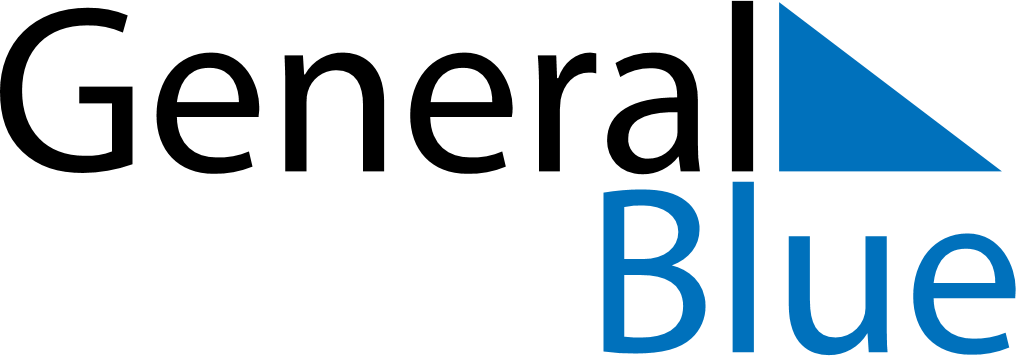 April 2029April 2029April 2029April 2029GrenadaGrenadaGrenadaSundayMondayTuesdayWednesdayThursdayFridayFridaySaturday12345667Easter SundayEaster Monday8910111213131415161718192020212223242526272728Carriacou Maroon and String Band Music Festival2930